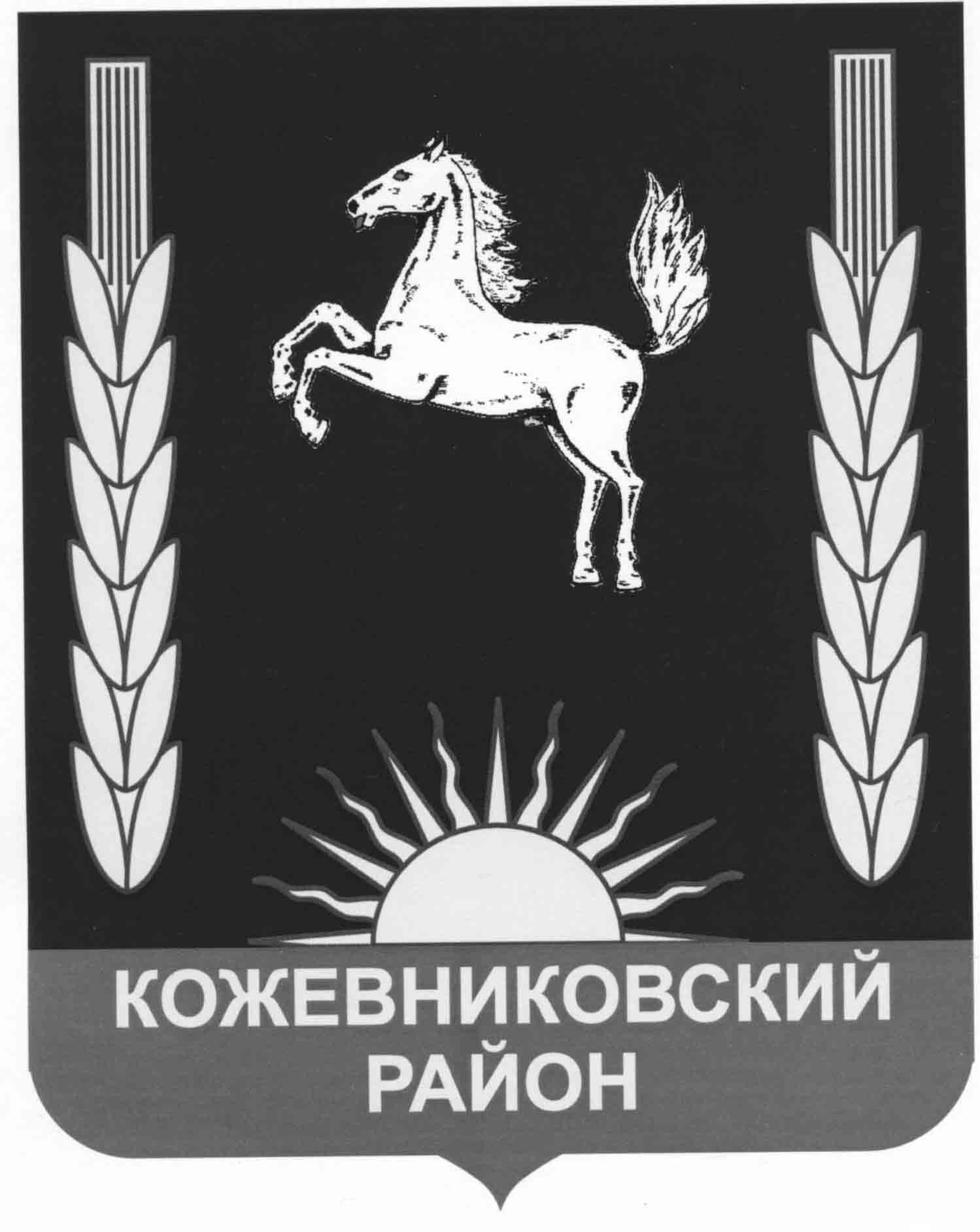 администрация   кожевниковского   районаПОСТАНОВЛЕНИЕ   ___________                                                                                              ________                                       с. Кожевниково   Кожевниковского района   Томской областиО внесении изменений в  муниципальную программу  «Развитие культуры  Кожевниковского  района  на 2015-2020 годы», утвержденную постановлением Администрации Кожевниковского района от 01.08.2014 № 438 (в редакции постановления Администрации Кожевниковского района от 31.05.2016 № 325)   В связи с необходимостью внесения в муниципальную программу изменений технического характера и дополнений, связанных с проведением на территории Кожевниковского района I областного Праздника ХлебаПОСТАНОВЛЯЮ:1.Постановление Администрации Кожевниковского района от 27.09.2016 № 554 «О внесении изменений в муниципальную программу «Развитие культуры Кожевниковского района на 2015-2019 годы» признать утратившим силу.2.Муниципальную программу «Развитие культуры  Кожевниковского района на 2015-2020 годы» изложить в новой редакции, согласно приложению к настоящему постановлению.           3.   Настоящее постановление вступает в силу со дня его опубликования.           4. Разместить настоящее постановление на официальном сайте Администрации Кожевниковского района в информационно-телекоммуникационной сети «Интернет».           5.  Контроль за  исполнением настоящего постановления оставляю за собой.Первый заместительГлавы  Кожевниковского района                                                                        А.А.Малолетко                                      Начальник отдела                                                                                                     правовой и кадровой работы                                                        _________________ М.В.Пономаренко  «____»___________ 2016                                                                                                 Кондрат О.Н.21583   УТВЕРЖДЕНА    Постановлением Администрации Кожевниковского района от 01.08.2014  № 438  Приложениек Постановлению Администрации Кожевниковского района от ____________  № ___  Муниципальная программа  «Развитие культуры Кожевниковского района на 2015 – 2020 годы» (в редакции постановлений Администрации Кожевниковского района от 11.09.2014 № 525; от 31 .05.2016 № 325; от 24.10.2016 № 599)ПАСПОРТмуниципальной программы«Развитие культуры Кожевниковского районана 2015 – 2020 годы»Введение	Цель разработки Программы – определение путей и способов обеспечения  устойчивого и динамичного   развития культуры в Кожевниковском районе.В Программе используются следующие условные сокращения:ОКСМПСО – Отдел по культуре, спорту, молодежной политике и связям с общественностью Администрации Кожевниковского района;МБУК «КМЦКС» - муниципальное бюджетное учреждение культуры «Кожевниковская межмуниципальная клубная система»;МБУ «МЦБС» – муниципальное бюджетное учреждение «Межпоселенческая централизованная библиотечная система Кожевниковского района»;МБУ ДО «КДШИ» - муниципальное бюджетное образовательное учреждение дополнительного образования детей «Кожевниковская детская школа искусств».Приоритетные задачи социально-экономического развития Кожевниковского района, на решение которых направлена ПрограммаЗадачи Программы соответствуют Стратегии социально-экономического развития Томской области на период до 2020 года, утвержденной постановлением Государственной Думы области от 27.10.2005 № 2539, и Стратегии социально-экономического развития Кожевниковского района на 2014-2017 годы, в частности, главной стратегической цели - повышение качества жизни населения. Развитие культуры и ее место в общей среде в значительной степени влияют на процессы, происходящие в социально-экономическом развитии района.Культурная политика эффективна, если она направлена на создание жизненно необходимых условий и продиктована современной ситуацией.                  
           Базовым ресурсом, на основе которого оказываются услуги в сфере культуры на территории района, являются учреждения клубного типа, библиотеки, учреждение дополнительного образования детей.  По состоянию на 1 июля 2014 года в районе функционируют 3 учреждения культуры со статусом юридического лица, в том числе муниципальное бюджетное учреждение культуры «Кожевниковская межмуниципальная централизованная клубная система», имеющее в своем составе 23 сельских дома культуры и головное учреждение – районный центр культуры и досуга,  муниципальное бюджетное учреждение «Межпоселенческая централизованная библиотечная система Кожевниковского района», в составе которого 22 библиотеки. Осуществляет деятельность муниципальное бюджетное учреждение дополнительного образования «Кожевниковская детская школа искусств» с филиалом в с. Уртам.Муниципальная программа «Культура Кожевниковского Приобья на 2012-2014 годы», утвержденная постановлением Администрации Кожевниковского района от 01.12.2011 № 972 (далее – Программа 2012-2014 годов), накопила позитивный опыт.       Большое внимание со стороны Правительства Российской Федерации, органов государственной власти Томской области, органов местного самоуправления уделяется актуальным проблемам развития отрасли культуры, вопросам законодательной базы для защиты позиций отрасли, нормативно-правовому обеспечению, региональным и муниципальным аспектам культурной политики. Несмотря на это, в отрасли существует достаточно широкий круг проблем, требующих решения.        Программа развития сферы культуры муниципального образования «Кожевниковский район» Томской области на 2015 – 2020 годы разработана в целях комплексного решения проблем сохранения и развития культурного потенциала муниципального образования «Кожевниковский район» (далее Кожевниковский район), сохранения его самобытности.     Проведенный анализ состояния  отрасли и определение приоритетных направлений дальнейшего развития культуры Кожевниковского района позволяют определить стратегическую цель: обеспечения равного доступа жителей Кожевниковского района к культурным ценностям, создания условий для дальнейшего развития их творческих способностей и участия в культурной жизни.       Единая культурная политика Томской области и Кожевниковского района находится  в русле ориентиров, определенных Министерством культуры Российской Федерации на среднесрочную перспективу, Посланием Президента Федеральному Собранию.     Программа развития сферы культуры муниципального образования «Кожевниковский район» Томской области на 2015 – 2020 годы  ориентирована на последовательное реформирование отрасли, что позволит обеспечить:- решение системных проблем в области культурного развития Кожевниковского района;- создание условий для развития отрасли и всестороннего участия граждан в культурной жизни, а также гарантированную государством поддержку профессионального творчества;- повышение роли культуры в укреплении институтов гражданского общества, формировании социально активной личности, защите социально уязвимых категорий граждан;- концентрацию бюджетных средств на приоритетных направлениях развития культуры.       Основанием для разработки Программы послужила высокая значимость исторического и культурного прошлого и самобытность культуры как Кожевниковского района, так и Томской области, активизация деятельности общественных и социально ориентированных организаций и учреждений культуры по изучению, сохранению и восстановлению традиционной культуры, поддержке и развитию творческих инициатив и современных тенденций в сфере культуры.Культурная политика Кожевниковского района направлена как на сохранение культурного наследия и культурного потенциала района, ее самобытности, на формирование образа территории, обладающей собственной культурной уникальностью, так и на развитие сферы культуры в соответствии с требованиями сегодняшнего дня и особенностями двадцать первого века посредством освоения инновационных технологий, модернизации отрасли, укрепления и развития ее инфраструктуры с целью усиления роли учреждений культуры в организации культурного отдыха населения и формирования духовно-нравственных основ личности.Решение актуальных задач сохранения и развития культуры требует комплексного подхода, применения программных средств и методов.      Программа развития сферы культуры муниципального образования «Кожевниковский район» Томской области на 2015 – 2020 годы представляет собой совокупность наиболее значимых и эффективных проектов и мероприятий культурной деятельности, направленных на решение задач развития и реформирования культурного потенциала района.     В учреждениях культуры существует ряд проблем:- требуют косметического ремонта большинство сельских учреждений культуры;- недостаточность финансирования влечет за собой слабое развитие материальной базы сети учреждений культуры;- недостаточно высокий профессиональный уровень кадрового потенциала сферы культуры.       Решение этих проблем возможно только программными методами в ходе реализации Программы.      Анализ кадрового потенциала  отрасли позволил сделать следующие выводы:- из 89  специалистов (без совместителей) культурно-досугового профиля, библиотек и детской школы искусств  39,3% специалистов имеют профильное среднее специальное образование,  высшее образование – 25,8 %. Особое внимание уделяется повышению квалификации, курсовой подготовке специалистов, обучению на семинарах-практикумах, проведению мастер-классов. Планируется увеличение количества специалистов сферы культуры, прошедших курсы повышения квалификации до 17 работников в 2015 году. За последние 3 года повысили свою квалификацию 11 работников детской школы искусств.       В 2013-2014 учебном году в МБУ ДО «Кожевниковская детская школа искусств» обучалось 390 воспитанника. В 2015 – 2020 годах планируется сохранить контингент в МБУ ДО «Кожевниковская детская школа искусств».               Особое внимание в учреждениях культуры обращено на сохранение и развитие народного творчества. Широко известны коллективы МБУК «КМЦКС»: «Нюанс» и «Ветеран»  -  хоровые коллективы, мужская вокальная группа, танцевальные коллективы районного центра культуры и досуга, фольклорные группы Песочнодубровского и Вороновского домов культуры, ансамбль народных инструментов в Кожевниковской детской школе искусств.     Накоплен положительный опыт в организации и проведении мероприятий районного уровня, многие из которых стали традиционными это:  творческие отчеты сельских поселений, конкурсы танцевальных коллективов «Хрустальный башмачок»;  юных исполнителей «Хочу стать звездой»; чтецов «Строки, опаленные войной», фестивали: «Театральная капель»,   народной песни «Осенины»,   исполнителей  эстрадной песни «Золотая россыпь». татарский национальный праздник «Сабантуй».    Увеличение количества любительских формирований – один из путей сохранения традиций и обычаев Кожевниковского района в частности и самобытной русской культуры в целом. Проведение ежегодных общественно-значимых и социально-культурных мероприятий, государственных и местных праздников, участие в межрегиональных и всероссийских фестивалях и конкурсах – главная задача учреждений культуры. Кожевниковские коллективы и исполнители ежегодно демонстрируют достижения творческой самодеятельности на межрегиональных конкурсах и фестивалях.        Ожидаемые результаты реализации  направлений Программы – увеличение числа любительских формирований самодеятельного народного творчества в 2020 г. до 166; увеличение количества культурно-досуговых мероприятий в 2020 г. до 3872; увеличение числа посетителей этих мероприятий в 2020 г. до 253800  человек.       По статистике на 01.01.2014 г. пользователями библиотек Кожевниковского района являются 56%  населения, т.е. 11536 человек. Планируется увеличение количества посещений ЦБС в 2020 году до 148000 человек.       В 2013 году в библиотечный фонд поступило 80 новых книг из расчета на тысячу жителей, в 2014 году – 91. Поэтому, пополнение книжного фонда, увеличение количества поступлений новых книг на 1000 жителей до 100 в 2015 году, увеличение количества наименований периодических изданий до 125 в 2020 году – одно из важнейших направлений деятельности учреждений библиотечной системы.       В 2013-2014 годах за счет средств районного и областного бюджетов были компьютеризированы 4 сельские библиотеки, компьютерное оборудование имеется в 14 библиотеках из 22. В 2013 году открыты 2 модельные библиотеки.  К 2020 году запланировано завершение компьютеризации всех сельских библиотек и приобретение лицензионного оборудования для создания единого электронного каталога.      В 2013 году 10 библиотек подключены к телефонизации и Интернету. До 2020 года запланировано подключение всех библиотек к  Интернету и создание единой локальной информационной сети.      На базе МБУ «МЦБС» создан и успешно работает центр общественного доступа, услугами которого пользуются жители района.    Реализация Программы позволит объединить культурный потенциал и направить его на развитие района как территории, привлекательной для жизни и инвестиций, на улучшение его имиджа.        Вместе с тем в период действия Программы 2012-2014 годов не удалось решить ряд задач, направленных на оказание муниципальной поддержки в укреплении материально-технической базы, модернизации муниципальных учреждений культуры, внедрении в сферу их деятельности новых информационных технологий, формировании единого культурного и информационного пространства Кожевниковского района.   
           Муниципальная программа «Развитие культуры Кожевниковского района на 2015-2020 годы» призвана решить следующие актуальные для района проблемы: 1. В учреждениях культуры существует серьезный недостаток квалифицированных кадров. Доля специалистов, имеющих профильное (среднеспециальное и высшее) образование, от общего количества работающих специалистов составила в 2013 году – 42 %. Недостаточный профессиональный уровень кадрового состава учреждений культуры оказывает серьезное влияние на качество предлагаемых услуг культурно-досуговой деятельности. Наблюдается тенденция старения кадров. Средний возраст специалистов учреждений – 45-50 лет.                                
2. Материально-техническая база учреждений культуры не отвечает современным требованиям (отсутствуют необходимая мебель, световое и звукоусиливающее оборудование, музыкальные инструменты, транспорт). 90% зданий учреждений культуры требует капитального и текущего ремонта. Отсутствие  опыта  по  компьютеризации  отрасли  в  муниципальных  учреждениях культуры препятствует созданию единого информационного пространства культуры;                                                                                                3.  Вызывает тревогу низкая модернизация библиотек, сокращение в библиотеках района книжных фондов, их ветшание. Недостаточно финансируется комплектование книжных фондов и периодической печати.                                                                                                    4. Проблемными остаются вопросы пожарной безопасности объектов культуры.
         Для решения существующих проблем необходимо создать социально-экономические условия для развития культуры в районе. Настоящая Программа направлена на интеграцию усилий всех субъектов деятельности в сфере культуры: отдела по культуре, спорту, молодежной политике и связям с общественностью Администрации Кожевниковского района и её структурных подразделений, муниципальных учреждений культуры и дополнительного образования, как основных потребителей услуг отрасли культуры, общественных организаций, творческих объединений, на обеспечение условий для всестороннего развития культурного потенциала Кожевниковского района как ресурса социально-экономического развития района; определяет приоритетные направления муниципальной политики в области культуры и искусства на 2012-2014 годы при консолидированном участии в этом процессе сельских поселений Кожевниковского района, позволяет создать основу для более эффективного и динамичного развития отрасли культуры, является базовым документом для разработки планов, программ и отдельных проектов в сфере культуры муниципальными учреждениями культуры, общественными организациями, творческими объединениями и коллективами, претендующими на финансовую поддержку за счет средств местного бюджета.Цель, задачи, целевые показатели Программы           Выбор приоритетной цели Программы опирается на стратегические цели развития общества и анализ сложившихся тенденций в сфере культуры в предыдущие годы с учетом эволюции экономической и правовой среды функционирования организаций культуры. Исходя из этого, целью  Программы является: повышение качества и доступности услуг в сфере культуры Кожевниковского района. Задачами Программы, обеспечивающими достижение данной цели являются:1.Поддержка, развитие и обновление содержания работы учреждений культуры и дополнительного образования.2.Создание условий для поддержки одаренных детей и подростков, самореализации молодежи.3.Развитие кадрового потенциала и социальной поддержки работников культуры.4.Развитие материальной базы учреждений культуры и дополнительного образования, техническое переоснащение отрасли.Система целевых показателей (индикаторов), решаемых муниципальной программойПеречень мероприятий ПрограммыМероприятия Программы предусмотрены в приложении 1 к настоящей Программе.Механизм реализации и управления Программой, включая ресурсное обеспечениеЗаказчик Программы осуществляет свои функции во взаимодействии с   органами местного самоуправления Кожевниковского района.Заказчик при реализации Программы выполняет следующие функции:финансирование соответствующих мероприятий Программы;управление реализацией Программы;общая координация деятельности участников Программы в пределах их компетенции;при содействии отдела по культуре, спорту, молодежной политике и связям с общественностью Кожевниковского района осуществляет деятельность по комплексному информационному сопровождению реализации Программы, в том числе в печатных и электронных средствах массовой информации и на рекламных носителях;обеспечение взаимодействия органов  местного самоуправления, а также юридических лиц, участвующих в реализации Программы;нормативно-правовое обеспечение реализации Программы;подготовка в установленном порядке предложений об уточнении перечня программных мероприятий на очередной финансовый год, представление заявки на финансирование Программы,уточнение затрат и сроков исполнения по отдельным программным мероприятиям, а также механизмов реализации Программы;мониторинг результатов реализации программных мероприятий;осуществление контроля исполнения Программы, в т.ч. за целевым и эффективным использованием финансовых средств и материально-технических ресурсов, направляемых на реализацию Программы.Заказчик анализирует, корректирует ход выполнения Программы и вносит предложения по совершенствованию реализации Программы. Заказчик в пределах своей компетенции вправе перераспределять финансовые ресурсы между ее разделами и программными мероприятиями в пределах средств, выделенных на их реализацию в текущем финансовом периоде, и в соответствии с определенными приоритетами, с последующим внесением изменений в Программу.Полномочия руководителя Программы:осуществляет общую координацию деятельности исполнителей по реализации Программы;утверждает итоговые отчеты, предусмотренные в рамках Программы;осуществляет сбор и систематизацию статистической и аналитической информации о реализации программных мероприятий;осуществляет оперативный контроль над ходом программных мероприятий.Для выполнения работ в рамках перечня мероприятий и работ по реализации Программы могут привлекаться независимые консультанты, эксперты, общественные и научные организации.Отбор непосредственных исполнителей программных мероприятий (юридических и физических лиц) осуществляется в соответствии с законодательством Российской Федерации о размещении заказов на поставки товаров, выполнение работ, оказание услуг для  муниципальных нужд.Реализация и финансирование Программы осуществляются в соответствии с перечнем программных мероприятий на основании нормативных правовых актов, действующих на территории Кожевниковского района, муниципальных контрактов (договоров), заключаемых муниципальным заказчиком с поставщиками товаров, работ и услуг.Отчеты об исполнении Программы готовятся в соответствии с действующими нормативно-правовыми актами Кожевниковского района.Общий объем финансирования Программы составляет 84402,7 тыс.руб., в том числе:Объемы финансирования за счет средств местного, областного, федерального бюджетов, а также за счет внебюджетных источников носят прогнозный характер.            В рамках календарного года целевые показатели и затраты по мероприятиям Программы, а  также  механизм  реализации  Программы  уточняется  в  установленном  законодательством порядке с учетом выделяемых финансовых средств. Главным  распорядителем  средств  местного  бюджета,  реализующим  мероприятияПрограммы,  является отдел по культуре, спорту, молодежной политике и связям с общественностью Администрации Кожевниковского района.Финансирование  расходов  за  счет  средств  областного  бюджета  в  рамках  Программы предполагается  осуществить  в  соответствии  с  действующим  законодательством на  предоставление  межбюджетных  трансфертов местному  бюджету  в  виде  субсидий  и  иных  межбюджетных  трансфертов  в  порядке, установленном  действующим  законодательством  в  целях  выполнения  мероприятий Программы;  на  выплату  грантов  молодым  специалистам  отрасли  культуры  и  искусства  за высокие профессиональные достижения, на выплату премий педагогическим кадрам отрасли культуры. Межбюджетные  трансферты  муниципальному  образованию «Кожевниковский район»  предоставляются  на  основании  соглашений,  заключенных Департаментом по культуре и туризму Томской области  с муниципальным  образованием  «Кожевниковский район» в  части  мероприятий  Программы.Муниципальное образование «Кожевниковский район» вправе передавать  бюджетные  ассигнования,  полученные  в  виде  межбюджетных  трансфертов  из областного бюджета, местным бюджетам входящих в их состав поселений, в форме и порядке, установленными действующим законодательством. Условия  и  порядок  софинансирования  Программы  из  федерального  бюджета определяются  в  соответствии  с  постановлением  Правительства  Российской  Федерации  от03.03.2012 №186 «О федеральной целевой программе «Культура России (2012 – 2018 годы)» ииных нормативных правовых актов Российской Федерации. Контроль и мониторинг реализации ПрограммыКонтроль  за  реализацией  Программы  осуществляет  Первый заместитель  Главы Кожевниковского района. Текущий контроль и мониторинг реализации Программы осуществляет отдел по культуре, спорту, молодежной политике и связям с общественностью Администрации Кожевниковского района.Соисполнители  Программы  ежеквартально,  до 5-го  числа  месяца,  следующего  за отчетным  периодом  представляют  Заказчику (Координатору)  Программы  отчет  о  реализации  и финансировании мероприятий в рамках Программы. Отчеты о реализации мероприятий отдел по культуре, спорту, молодежной политике и связям с общественностью Администрации Кожевниковского района в установленные  сроки  представляет  в  отдел  экономического анализа и прогнозирования  Администрации  Кожевниковского района.Оценка  рисков в ходе реализации ПрограммыОсновные риски невыполнения целевых показателей реализации Программы:- ухудшение социально-экономической ситуации, повлекшее сокращение финансирования программных мероприятий из бюджетных источников;- возникновение чрезвычайных ситуаций природного и техногенного характера на территории муниципального образования Кожевниковский район;- недофинансирование программных мероприятий из местных бюджетов;- оптимизация муниципальных образовательных учреждений дополнительного образования детей в сфере культуры, приводящая к сокращению численного состава учащихся;Указанные риски могут привести к значительному снижению эффективности реализуемых мер, направленных на решение задачи, определенной Программой.Способами ограничения основных рисков являются:- регулярное взаимодействие с органами исполнительной власти, своевременная и качественная подготовка необходимых заявительных и отчетных документов;- регулярная и открытая публикация данных о ходе реализации Программы в качестве механизма, стимулирующего исполнителей программных мероприятий выполнять принятые на себя обязательства;- привлечение внебюджетных ресурсов;- усиление контроля за ходом выполнения программных мероприятий и совершенствование механизма текущего управления реализацией Программы;- своевременная корректировка мероприятий Программы.Приложение 2к Постановлению АдминистрацииКожевниковского районаот _______________ 2016 г. № _____Приложение 1 к Программе Переченьмероприятий муниципальной программы« Развитие культуры Кожевниковского района на 2015-2020 годы»(в редакции постановлений Администрации Кожевниковского района от 11.09.2014 № 525; от 31 .05.2016 № 325; от 24.10.2016 № 599)Наименование муниципальной программы «Развитие культуры Кожевниковского района на 2015-2020 годы» (далее – Программа)Основание разработки Программы* Федеральная целевая программа «Культура России (2012-2018 годы)», утв. постановлением Правительства РФ от 03.03.2012 № 186;*  Государственная программа «Развитие культуры и туризма в Томской области», утв. постановлением Администрации Томской области от 12.12.2014 № 489а;* Закон Томской области от 13.06.2007 № 112-ОЗ (ред. от 14.03.2016) «О реализации государственной политики в сфере культуры и искусства на территории Томской области;* распоряжение Администрации Кожевниковского района от 16.06.2014 № 258-р «О разработке муниципальной программы «Развитие культуры Кожевниковского района на 2015-2019 годы»Куратор ПрограммыПервый заместитель Главы Кожевниковского района по социальной политике и стратегическому развитиюЗаказчик (Координатор) ПрограммыОтдел по культуре, спорту, молодежной политике и связям с общественностью Администрации Кожевниковского районаРазработчик ПрограммыОтдел по культуре, спорту, молодёжной политике и связям с общественностью Администрации Кожевниковского районаИсполнитель ПрограммыОтдел по культуре, спорту, молодёжной политике и связям с общественностью,  учреждения культуры и искусства Кожевниковского районаСтратегическая цель социально-экономического развития Кожевниковского района и Томской области, на которые направлена реализация ПрограммыПовышение уровня и качества жизни населения на всей территории Кожевниковского района, накопление человеческого капиталаЦель Программы Повышение качества и доступности услуг в сфере культуры Кожевниковского районаПоказатели цели Программы и их значения (с детализацией по годам реализации муниципальной программы)Задачи Программы 1.Поддержка, развитие и обновление содержания работы учреждений культуры и дополнительного образования;2.Создание условий для поддержки одаренных детей и подростков, самореализации молодежи;3.Развитие кадрового потенциала и социальной поддержки работников культуры;4.Развитие материальной базы учреждений культуры и дополнительного образования, техническое переоснащение отрасли культуры.Показатели задач Программы и их значения (с детализацией по годам реализации муниципальной программы)Сроки реализации Программы 2015-2020 годы   Соисполнители основных мероприятий ПрограммыМБУК «КМЦКС»МБУ «МЦБС»МБУ ДО «КДШИ»Объемы и источники финансирования Программы, в т.ч. по годам реализации и источникам финансированияОбщий объем финансирования 84402,7 тыс.руб.Организация управления ПрограммыКонтроль за реализацией Программы осуществляет Первый заместитель Главы района по социальной политике и стратегическому развитию.Текущий контроль и мониторинг реализации Программы осуществляет отдел по культуре, спорту, молодежной политике и связям с общественностью Администрации Кожевниковского района№№п/пНаименованиеЕдиницаизмеренияРасчетиндикатораЦелевые значенияиндикатора / показателя реализации Программы по годамЦелевые значенияиндикатора / показателя реализации Программы по годамЦелевые значенияиндикатора / показателя реализации Программы по годамЦелевые значенияиндикатора / показателя реализации Программы по годамЦелевые значенияиндикатора / показателя реализации Программы по годамЦелевые значенияиндикатора / показателя реализации Программы по годам№№п/пНаименованиеЕдиницаизмеренияРасчетиндикатора2015201620172018201920201.Цель Программы:  Повышение качества и доступности услуг в сфере культуры Кожевниковского районаЦель Программы:  Повышение качества и доступности услуг в сфере культуры Кожевниковского районаЦель Программы:  Повышение качества и доступности услуг в сфере культуры Кожевниковского районаЦель Программы:  Повышение качества и доступности услуг в сфере культуры Кожевниковского районаЦель Программы:  Повышение качества и доступности услуг в сфере культуры Кожевниковского районаЦель Программы:  Повышение качества и доступности услуг в сфере культуры Кожевниковского районаЦель Программы:  Повышение качества и доступности услуг в сфере культуры Кожевниковского районаЦель Программы:  Повышение качества и доступности услуг в сфере культуры Кожевниковского районаЦель Программы:  Повышение качества и доступности услуг в сфере культуры Кожевниковского района1.1.Показатель конечного результата 1Индекс участия населения МО «Кожевниковский район» в культурно-досуговых мероприятиях, проводимых государственными (муниципальными) учреждениями культурыЕд.4,014,054,064,084,094,101.2.Показатель конечного результата 2Количество мероприятий в учреждениях культурно-досугового типаЕд.3838384838583868387038722.Задача 1: Поддержка, развитие и обновление содержания работы учреждений культуры и дополнительного образованияЗадача 1: Поддержка, развитие и обновление содержания работы учреждений культуры и дополнительного образованияЗадача 1: Поддержка, развитие и обновление содержания работы учреждений культуры и дополнительного образованияЗадача 1: Поддержка, развитие и обновление содержания работы учреждений культуры и дополнительного образованияЗадача 1: Поддержка, развитие и обновление содержания работы учреждений культуры и дополнительного образованияЗадача 1: Поддержка, развитие и обновление содержания работы учреждений культуры и дополнительного образованияЗадача 1: Поддержка, развитие и обновление содержания работы учреждений культуры и дополнительного образованияЗадача 1: Поддержка, развитие и обновление содержания работы учреждений культуры и дополнительного образования2.1.Показатель конечного результата 1Количество посещений ЦБСЧел.1459301464301469301474301479301480002.2.Показатель конечного результата 2Количество посещений культурно-досуговых мероприятийЧел.1925382060162206432365292537962538002.3.Показатель конечного результата 3Количество книговыдачШт.2940002945002950002955002960002961002.4.Показатель конечного результата 4Количество клубных формированийЕд.1611621631641651662.5.Показатель конечного результата 5Число участников клубных формированийЧел.1585159516001610162016303.Задача 2: Создание условий для поддержки одаренных детей и подростков, самореализации молодёжиЗадача 2: Создание условий для поддержки одаренных детей и подростков, самореализации молодёжиЗадача 2: Создание условий для поддержки одаренных детей и подростков, самореализации молодёжиЗадача 2: Создание условий для поддержки одаренных детей и подростков, самореализации молодёжиЗадача 2: Создание условий для поддержки одаренных детей и подростков, самореализации молодёжиЗадача 2: Создание условий для поддержки одаренных детей и подростков, самореализации молодёжиЗадача 2: Создание условий для поддержки одаренных детей и подростков, самореализации молодёжиЗадача 2: Создание условий для поддержки одаренных детей и подростков, самореализации молодёжи3.1.Показатель конечного результата 1Количество учащихся в образовательных учреждениях культурыЧел.3903923943963984004.Задача 3: Развитие кадрового потенциала и социальной поддержки работников культурыЗадача 3: Развитие кадрового потенциала и социальной поддержки работников культурыЗадача 3: Развитие кадрового потенциала и социальной поддержки работников культурыЗадача 3: Развитие кадрового потенциала и социальной поддержки работников культурыЗадача 3: Развитие кадрового потенциала и социальной поддержки работников культурыЗадача 3: Развитие кадрового потенциала и социальной поддержки работников культурыЗадача 3: Развитие кадрового потенциала и социальной поддержки работников культурыЗадача 3: Развитие кадрового потенциала и социальной поддержки работников культуры4.1.Количество работников культурно-досуговых учреждений со средне-специальным и высшим (профессиональными) образованиямиЧел.99171819194.2.Количество работников библиотек со средне-специальным и высшим (профессиональными) образованиямиЧел.1616192325254.3.Количество работников МБУДО «КДШИ» со средне-специальным и высшим (профессиональными) образованиямиЧел. 2121212122224.4.Количество сотрудников культурно-досуговых учреждений, прошедших курсы повышения квалификацииЧел.1223344.5.Количество сотрудников библиотек, прошедших курсы повышения квалификацииЧел.1010101010104.6.Количество сотрудников МБУ ДО «КДШИ», прошедших повышение квалификацииЧел. 2232225.Задача 4: Развитие материальной базы учреждений культуры и дополнительного образования, техническое переоснащение отраслиЗадача 4: Развитие материальной базы учреждений культуры и дополнительного образования, техническое переоснащение отраслиЗадача 4: Развитие материальной базы учреждений культуры и дополнительного образования, техническое переоснащение отраслиЗадача 4: Развитие материальной базы учреждений культуры и дополнительного образования, техническое переоснащение отраслиЗадача 4: Развитие материальной базы учреждений культуры и дополнительного образования, техническое переоснащение отраслиЗадача 4: Развитие материальной базы учреждений культуры и дополнительного образования, техническое переоснащение отраслиЗадача 4: Развитие материальной базы учреждений культуры и дополнительного образования, техническое переоснащение отраслиЗадача 4: Развитие материальной базы учреждений культуры и дополнительного образования, техническое переоснащение отрасли5.1.Показатель конечного результата 1Обеспечение учреждений культуры  современной аппаратурой, оборудованием, компьютерной техникойЕд.808590951001005.2.Показатель конечного результата 2Количество документного фонда ЦБСЭкз.199981199981199981199981199981199981ИсточникиВсего.....2020 г.Местный бюджет69742,7979,5432423,15716480167701657016520Областной бюджет 974002002385238523852385Федеральный бюджет200000500500500500Внебюджетные источники2920475485505485485485№п/пНаименование мероприятийОтветственный исполнительСроки исполненияОбъем финансирования,тыс.руб.Объем финансирования,тыс.руб.Объем финансирования,тыс.руб.Объем финансирования,тыс.руб.Объем финансирования,тыс.руб.Показатели (индикаторы)реализации программных мероприятийПоказатели (индикаторы)реализации программных мероприятийПоказатели (индикаторы)реализации программных мероприятийПоказатели (индикаторы)реализации программных мероприятийПоказатели (индикаторы)реализации программных мероприятийПоказатели (индикаторы)реализации программных мероприятийПоказатели (индикаторы)реализации программных мероприятийПоказатели (индикаторы)реализации программных мероприятийПоказатели (индикаторы)реализации программных мероприятий№п/пНаименование мероприятийОтветственный исполнительСроки исполненияВсегоФедер.бюджетОбл.бюджетМестн.бюджетВнебюдж.источники№Наименование показателяЕд.изм.2015 год 2016 год2017 год2018 год2019 год2020годЦель  Программы: Формирование единого культурного пространства, создание условий для обеспечения доступа различных групп граждан к культурным благамЗадача 1: Поддержка, развитие и обновление содержания работы учреждений культуры и дополнительного образованияЦель  Программы: Формирование единого культурного пространства, создание условий для обеспечения доступа различных групп граждан к культурным благамЗадача 1: Поддержка, развитие и обновление содержания работы учреждений культуры и дополнительного образованияЦель  Программы: Формирование единого культурного пространства, создание условий для обеспечения доступа различных групп граждан к культурным благамЗадача 1: Поддержка, развитие и обновление содержания работы учреждений культуры и дополнительного образованияЦель  Программы: Формирование единого культурного пространства, создание условий для обеспечения доступа различных групп граждан к культурным благамЗадача 1: Поддержка, развитие и обновление содержания работы учреждений культуры и дополнительного образованияЦель  Программы: Формирование единого культурного пространства, создание условий для обеспечения доступа различных групп граждан к культурным благамЗадача 1: Поддержка, развитие и обновление содержания работы учреждений культуры и дополнительного образованияЦель  Программы: Формирование единого культурного пространства, создание условий для обеспечения доступа различных групп граждан к культурным благамЗадача 1: Поддержка, развитие и обновление содержания работы учреждений культуры и дополнительного образованияЦель  Программы: Формирование единого культурного пространства, создание условий для обеспечения доступа различных групп граждан к культурным благамЗадача 1: Поддержка, развитие и обновление содержания работы учреждений культуры и дополнительного образованияЦель  Программы: Формирование единого культурного пространства, создание условий для обеспечения доступа различных групп граждан к культурным благамЗадача 1: Поддержка, развитие и обновление содержания работы учреждений культуры и дополнительного образованияЦель  Программы: Формирование единого культурного пространства, создание условий для обеспечения доступа различных групп граждан к культурным благамЗадача 1: Поддержка, развитие и обновление содержания работы учреждений культуры и дополнительного образованияЦель  Программы: Формирование единого культурного пространства, создание условий для обеспечения доступа различных групп граждан к культурным благамЗадача 1: Поддержка, развитие и обновление содержания работы учреждений культуры и дополнительного образованияЦель  Программы: Формирование единого культурного пространства, создание условий для обеспечения доступа различных групп граждан к культурным благамЗадача 1: Поддержка, развитие и обновление содержания работы учреждений культуры и дополнительного образованияЦель  Программы: Формирование единого культурного пространства, создание условий для обеспечения доступа различных групп граждан к культурным благамЗадача 1: Поддержка, развитие и обновление содержания работы учреждений культуры и дополнительного образованияЦель  Программы: Формирование единого культурного пространства, создание условий для обеспечения доступа различных групп граждан к культурным благамЗадача 1: Поддержка, развитие и обновление содержания работы учреждений культуры и дополнительного образованияЦель  Программы: Формирование единого культурного пространства, создание условий для обеспечения доступа различных групп граждан к культурным благамЗадача 1: Поддержка, развитие и обновление содержания работы учреждений культуры и дополнительного образованияЦель  Программы: Формирование единого культурного пространства, создание условий для обеспечения доступа различных групп граждан к культурным благамЗадача 1: Поддержка, развитие и обновление содержания работы учреждений культуры и дополнительного образованияЦель  Программы: Формирование единого культурного пространства, создание условий для обеспечения доступа различных групп граждан к культурным благамЗадача 1: Поддержка, развитие и обновление содержания работы учреждений культуры и дополнительного образованияЦель  Программы: Формирование единого культурного пространства, создание условий для обеспечения доступа различных групп граждан к культурным благамЗадача 1: Поддержка, развитие и обновление содержания работы учреждений культуры и дополнительного образованияЦель  Программы: Формирование единого культурного пространства, создание условий для обеспечения доступа различных групп граждан к культурным благамЗадача 1: Поддержка, развитие и обновление содержания работы учреждений культуры и дополнительного образования1.1.Проведение районных конкурсов и праздниковМБУК «КМЦКС», МБУ «МЦБС», МБУ ДО «КДШИ»,ОКСМПСО2015 г.274,5174,51001.Индекс участия населения МО «Кожевниковский район» в культурно-досуговых мероприятиях, проводимых государственными (муниципальными) учреждениями культуры%4,014,054,064,084,094,101.1.Проведение районных конкурсов и праздниковМБУК «КМЦКС», МБУ «МЦБС», МБУ ДО «КДШИ»,ОКСМПСО2016 г.208,0190,41001.Индекс участия населения МО «Кожевниковский район» в культурно-досуговых мероприятиях, проводимых государственными (муниципальными) учреждениями культуры%4,014,054,064,084,094,101.1.Проведение районных конкурсов и праздниковМБУК «КМЦКС», МБУ «МЦБС», МБУ ДО «КДШИ»,ОКСМПСО2017 г.6501004301201.Индекс участия населения МО «Кожевниковский район» в культурно-досуговых мероприятиях, проводимых государственными (муниципальными) учреждениями культуры%4,014,054,064,084,094,101.1.Проведение районных конкурсов и праздниковМБУК «КМЦКС», МБУ «МЦБС», МБУ ДО «КДШИ»,ОКСМПСО2018 г.6001004001001.Индекс участия населения МО «Кожевниковский район» в культурно-досуговых мероприятиях, проводимых государственными (муниципальными) учреждениями культуры%4,014,054,064,084,094,101.1.Проведение районных конкурсов и праздниковМБУК «КМЦКС», МБУ «МЦБС», МБУ ДО «КДШИ»,ОКСМПСО2019 г.6001004001001.Индекс участия населения МО «Кожевниковский район» в культурно-досуговых мероприятиях, проводимых государственными (муниципальными) учреждениями культуры%4,014,054,064,084,094,101.1.Проведение районных конкурсов и праздниковМБУК «КМЦКС», МБУ «МЦБС», МБУ ДО «КДШИ»,ОКСМПСО2020 г.6001004001001.Индекс участия населения МО «Кожевниковский район» в культурно-досуговых мероприятиях, проводимых государственными (муниципальными) учреждениями культуры%4,014,054,064,084,094,101.2.Проведение мероприятий национально-культурной направленностиМБУК «КМЦКС»,ОКСМПСО2015 г.15,05,0102.Количество мероприятий в учреждениях культурно-досугового типаЕд.3838384838583868387038721.2.Проведение мероприятий национально-культурной направленностиМБУК «КМЦКС»,ОКСМПСО2016 г.25,015,0102.Количество мероприятий в учреждениях культурно-досугового типаЕд.3838384838583868387038721.2.Проведение мероприятий национально-культурной направленностиМБУК «КМЦКС»,ОКСМПСО2017 г.170160102.Количество мероприятий в учреждениях культурно-досугового типаЕд.3838384838583868387038721.2.Проведение мероприятий национально-культурной направленностиМБУК «КМЦКС»,ОКСМПСО2018 г.170160102.Количество мероприятий в учреждениях культурно-досугового типаЕд.3838384838583868387038721.2.Проведение мероприятий национально-культурной направленностиМБУК «КМЦКС»,ОКСМПСО2019 г.170160102.Количество мероприятий в учреждениях культурно-досугового типаЕд.3838384838583868387038721.2.Проведение мероприятий национально-культурной направленностиМБУК «КМЦКС»,ОКСМПСО2020 г.170160102.Количество мероприятий в учреждениях культурно-досугового типаЕд.3838384838583868387038721.3.Государственные и календарные праздникиМБУК «КМЦКС»ОКСМПСО2015 г.194,818144,818503.Количество посещений ЦБСЧел.1459301464301469301474301479301480001.3.Государственные и календарные праздникиМБУК «КМЦКС»ОКСМПСО2016 г.102,052,0503.Количество посещений ЦБСЧел.1459301464301469301474301479301480001.3.Государственные и календарные праздникиМБУК «КМЦКС»ОКСМПСО2017 г.550500503.Количество посещений ЦБСЧел.1459301464301469301474301479301480001.3.Государственные и календарные праздникиМБУК «КМЦКС»ОКСМПСО2018 г.550500503.Количество посещений ЦБСЧел.1459301464301469301474301479301480001.3.Государственные и календарные праздникиМБУК «КМЦКС»ОКСМПСО2019 г.550500503.Количество посещений ЦБСЧел.1459301464301469301474301479301480001.3.Государственные и календарные праздникиМБУК «КМЦКС»ОКСМПСО2020 г.550500503.Количество посещений ЦБСЧел.1459301464301469301474301479301480001.4.Творческие отчёты сельских поселенийОКСМПСО,МБУК «КМЦКС»2015 г.335,0235,01004.Количество посещений культурно-досуговых мероприятийЧел.1925382060162206432365292537962538001.4.Творческие отчёты сельских поселенийОКСМПСО,МБУК «КМЦКС»2016 г.425,0325,01004.Количество посещений культурно-досуговых мероприятийЧел.1925382060162206432365292537962538001.4.Творческие отчёты сельских поселенийОКСМПСО,МБУК «КМЦКС»2017 г.1285500856001004.Количество посещений культурно-досуговых мероприятийЧел.1925382060162206432365292537962538001.4.Творческие отчёты сельских поселенийОКСМПСО,МБУК «КМЦКС»2018 г.1285500856001004.Количество посещений культурно-досуговых мероприятийЧел.1925382060162206432365292537962538001.4.Творческие отчёты сельских поселенийОКСМПСО,МБУК «КМЦКС»2019 г.1285500856001004.Количество посещений культурно-досуговых мероприятийЧел.1925382060162206432365292537961.4.Творческие отчёты сельских поселенийОКСМПСО,МБУК «КМЦКС»2020 г.1285500856001004.Количество посещений культурно-досуговых мероприятийЧел.1925382060162206432365292537961.5.Организация участия самодеятельных артистов, коллективов, обучающихся Кожевниковской ДШИ в конкурсах, фестивалях и праздниках различного уровня (межрайонные и областные конкурсы)МБУК «КМЦКС», МБУ ДО «КДШИ»,ОКСМПСО 2015 г.124,074,0505.Количество книговыдачШт.2940002945002950002955002960002961001.5.Организация участия самодеятельных артистов, коллективов, обучающихся Кожевниковской ДШИ в конкурсах, фестивалях и праздниках различного уровня (межрайонные и областные конкурсы)МБУК «КМЦКС», МБУ ДО «КДШИ»,ОКСМПСО 2016 г.150,0100,0505.Количество книговыдачШт.2940002945002950002955002960002961001.5.Организация участия самодеятельных артистов, коллективов, обучающихся Кожевниковской ДШИ в конкурсах, фестивалях и праздниках различного уровня (межрайонные и областные конкурсы)МБУК «КМЦКС», МБУ ДО «КДШИ»,ОКСМПСО 2017 г.250200505.Количество книговыдачШт.2940002945002950002955002960002961001.5.Организация участия самодеятельных артистов, коллективов, обучающихся Кожевниковской ДШИ в конкурсах, фестивалях и праздниках различного уровня (межрайонные и областные конкурсы)МБУК «КМЦКС», МБУ ДО «КДШИ»,ОКСМПСО 2018 г.250200505.Количество книговыдачШт.2940002945002950002955002960002961001.5.Организация участия самодеятельных артистов, коллективов, обучающихся Кожевниковской ДШИ в конкурсах, фестивалях и праздниках различного уровня (межрайонные и областные конкурсы)МБУК «КМЦКС», МБУ ДО «КДШИ»,ОКСМПСО 2019 г.250200505.Количество книговыдачШт.2940002945002950002955002960002961001.5.Организация участия самодеятельных артистов, коллективов, обучающихся Кожевниковской ДШИ в конкурсах, фестивалях и праздниках различного уровня (межрайонные и областные конкурсы)МБУК «КМЦКС», МБУ ДО «КДШИ»,ОКСМПСО 2020 г.250200505.Количество книговыдачШт.2940002945002950002955002960002961001.6.Организация и проведение культурно-спортивных мероприятий, областного и межрайонного значения, проводимых на территории Кожевниковского района, в том числе конкурсы, фестивали, соревнования, выездные Дни ДепартаментовМБУК «КМЦКС», МБУ «МЦБС», МБУ ДО «КДШИ»,ОКСМПСО2015 г.5,056.Количество клубных формированийЕд.1611621631641651661.6.Организация и проведение культурно-спортивных мероприятий, областного и межрайонного значения, проводимых на территории Кожевниковского района, в том числе конкурсы, фестивали, соревнования, выездные Дни ДепартаментовМБУК «КМЦКС», МБУ «МЦБС», МБУ ДО «КДШИ»,ОКСМПСО2016 г.5,056.Количество клубных формированийЕд.1611621631641651661.6.Организация и проведение культурно-спортивных мероприятий, областного и межрайонного значения, проводимых на территории Кожевниковского района, в том числе конкурсы, фестивали, соревнования, выездные Дни ДепартаментовМБУК «КМЦКС», МБУ «МЦБС», МБУ ДО «КДШИ»,ОКСМПСО2017 г.10510056.Количество клубных формированийЕд.1611621631641651661.6.Организация и проведение культурно-спортивных мероприятий, областного и межрайонного значения, проводимых на территории Кожевниковского района, в том числе конкурсы, фестивали, соревнования, выездные Дни ДепартаментовМБУК «КМЦКС», МБУ «МЦБС», МБУ ДО «КДШИ»,ОКСМПСО2018 г.10510056.Количество клубных формированийЕд.1611621631641651661.6.Организация и проведение культурно-спортивных мероприятий, областного и межрайонного значения, проводимых на территории Кожевниковского района, в том числе конкурсы, фестивали, соревнования, выездные Дни ДепартаментовМБУК «КМЦКС», МБУ «МЦБС», МБУ ДО «КДШИ»,ОКСМПСО2019 г.10510056.Количество клубных формированийЕд.1611621631641651661.6.Организация и проведение культурно-спортивных мероприятий, областного и межрайонного значения, проводимых на территории Кожевниковского района, в том числе конкурсы, фестивали, соревнования, выездные Дни ДепартаментовМБУК «КМЦКС», МБУ «МЦБС», МБУ ДО «КДШИ»,ОКСМПСО2020 г.10510056.Количество клубных формированийЕд.1611621631641651661.6.Организация и проведение культурно-спортивных мероприятий, областного и межрайонного значения, проводимых на территории Кожевниковского района, в том числе конкурсы, фестивали, соревнования, выездные Дни ДепартаментовМБУК «КМЦКС», МБУ «МЦБС», МБУ ДО «КДШИ»,ОКСМПСО2020 г.10510057.Число участников клубных формированийЧел.1585159516001610162016301.7.Организация и проведение на территории Кожевниковского района Областного Праздника ХлебаОКСМПСО,МБУК «КМЦКС», МБУ «МЦБС», МБУ ДО «КДШИ»2015 г.01.7.Организация и проведение на территории Кожевниковского района Областного Праздника ХлебаОКСМПСО,МБУК «КМЦКС», МБУ «МЦБС», МБУ ДО «КДШИ»2016 г.260200101.7.Организация и проведение на территории Кожевниковского района Областного Праздника ХлебаОКСМПСО,МБУК «КМЦКС», МБУ «МЦБС», МБУ ДО «КДШИ»2017 г.710200500101.7.Организация и проведение на территории Кожевниковского района Областного Праздника ХлебаОКСМПСО,МБУК «КМЦКС», МБУ «МЦБС», МБУ ДО «КДШИ»2018 г.710200500101.7.Организация и проведение на территории Кожевниковского района Областного Праздника ХлебаОКСМПСО,МБУК «КМЦКС», МБУ «МЦБС», МБУ ДО «КДШИ»2019 г.710200500101.7.Организация и проведение на территории Кожевниковского района Областного Праздника ХлебаОКСМПСО,МБУК «КМЦКС», МБУ «МЦБС», МБУ ДО «КДШИ»2020 г.710200500101.7.Организация и проведение на территории Кожевниковского района Областного Праздника ХлебаОКСМПСО,МБУК «КМЦКС», МБУ «МЦБС», МБУ ДО «КДШИ»ВсегоФ.б.Об.б.М.б.Внеб.ИТОГО по задаче 1:2015 г.948,31800633,318315ИТОГО по задаче 1:2016 г.1207,40200682,4325ИТОГО по задаче 1:2017 г.37205003852490345ИТОГО по задаче 1:2018 г.36705003852460325ИТОГО по задаче 1:2019 г.36705003852460325ИТОГО по задаче 1:2020 г.36705003852460325Задача 2: Создание условий для поддержки одаренных детей и подростков, самореализации молодежиЗадача 2: Создание условий для поддержки одаренных детей и подростков, самореализации молодежиЗадача 2: Создание условий для поддержки одаренных детей и подростков, самореализации молодежиЗадача 2: Создание условий для поддержки одаренных детей и подростков, самореализации молодежиЗадача 2: Создание условий для поддержки одаренных детей и подростков, самореализации молодежиЗадача 2: Создание условий для поддержки одаренных детей и подростков, самореализации молодежиЗадача 2: Создание условий для поддержки одаренных детей и подростков, самореализации молодежиЗадача 2: Создание условий для поддержки одаренных детей и подростков, самореализации молодежиЗадача 2: Создание условий для поддержки одаренных детей и подростков, самореализации молодежиЗадача 2: Создание условий для поддержки одаренных детей и подростков, самореализации молодежиЗадача 2: Создание условий для поддержки одаренных детей и подростков, самореализации молодежиЗадача 2: Создание условий для поддержки одаренных детей и подростков, самореализации молодежиЗадача 2: Создание условий для поддержки одаренных детей и подростков, самореализации молодежиЗадача 2: Создание условий для поддержки одаренных детей и подростков, самореализации молодежиЗадача 2: Создание условий для поддержки одаренных детей и подростков, самореализации молодежиЗадача 2: Создание условий для поддержки одаренных детей и подростков, самореализации молодежиЗадача 2: Создание условий для поддержки одаренных детей и подростков, самореализации молодежи2.1.Материальная поддержка  одарённых детей и молодёжиОКСМПСО2015 г.55,3150,3158.Количество учащихся в образовательных учреждениях культурыЧел.3903923943963984002.1.Материальная поддержка  одарённых детей и молодёжиОКСМПСО2016 г.112,0107,058.Количество учащихся в образовательных учреждениях культурыЧел.3903923943963984002.1.Материальная поддержка  одарённых детей и молодёжиОКСМПСО2017 г.10510058.Количество учащихся в образовательных учреждениях культурыЧел.3903923943963984002.1.Материальная поддержка  одарённых детей и молодёжиОКСМПСО2018 г.10510058.Количество учащихся в образовательных учреждениях культурыЧел.3903923943963984002.1.Материальная поддержка  одарённых детей и молодёжиОКСМПСО2019 г.10510058.Количество учащихся в образовательных учреждениях культурыЧел.3903923943963984002.1.Материальная поддержка  одарённых детей и молодёжиОКСМПСО2020 г.10510058.Количество учащихся в образовательных учреждениях культурыЧел.3903923943963984002.2.Материальная поддержка учащихся ДШИ, добившихся определённых результатовОКСМПСО2015 г.2.2.Материальная поддержка учащихся ДШИ, добившихся определённых результатовОКСМПСО2016 г.2.2.Материальная поддержка учащихся ДШИ, добившихся определённых результатовОКСМПСО2017 г.1001002.2.Материальная поддержка учащихся ДШИ, добившихся определённых результатовОКСМПСО2018 г.1001002.2.Материальная поддержка учащихся ДШИ, добившихся определённых результатовОКСМПСО2019 г.1001002.2.Материальная поддержка учащихся ДШИ, добившихся определённых результатовОКСМПСО2020 г.1001002.3.Финансовая поддержка для обучения в средне-специальных и  высших учебных заведениях будущих специалистов учреждений культуры Кожевниковского районаОКСМПСО2015 г.2.3.Финансовая поддержка для обучения в средне-специальных и  высших учебных заведениях будущих специалистов учреждений культуры Кожевниковского районаОКСМПСО2016 г.2.3.Финансовая поддержка для обучения в средне-специальных и  высших учебных заведениях будущих специалистов учреждений культуры Кожевниковского районаОКСМПСО2017 г.1001002.3.Финансовая поддержка для обучения в средне-специальных и  высших учебных заведениях будущих специалистов учреждений культуры Кожевниковского районаОКСМПСО2018 г.1001002.3.Финансовая поддержка для обучения в средне-специальных и  высших учебных заведениях будущих специалистов учреждений культуры Кожевниковского районаОКСМПСО2019 г.1001002.3.Финансовая поддержка для обучения в средне-специальных и  высших учебных заведениях будущих специалистов учреждений культуры Кожевниковского районаОКСМПСО2020 г.1001002.3.Финансовая поддержка для обучения в средне-специальных и  высших учебных заведениях будущих специалистов учреждений культуры Кожевниковского районаОКСМПСОВсегоФ.б.Об.б.М.б.Внеб.ИТОГО по задаче 2:2015 г.55,3150,315ИТОГО по задаче 2:2016 г.112,0107,05ИТОГО по задаче 2:2017 г.3053005ИТОГО по задаче 2:2018 г.3053005ИТОГО по задаче 2:2019 г.3053005ИТОГО по задаче 2:2020 г.3053005Задача 3: Развитие кадрового потенциала и социальной поддержки работников культуры Задача 3: Развитие кадрового потенциала и социальной поддержки работников культуры Задача 3: Развитие кадрового потенциала и социальной поддержки работников культуры Задача 3: Развитие кадрового потенциала и социальной поддержки работников культуры Задача 3: Развитие кадрового потенциала и социальной поддержки работников культуры Задача 3: Развитие кадрового потенциала и социальной поддержки работников культуры Задача 3: Развитие кадрового потенциала и социальной поддержки работников культуры Задача 3: Развитие кадрового потенциала и социальной поддержки работников культуры Задача 3: Развитие кадрового потенциала и социальной поддержки работников культуры Задача 3: Развитие кадрового потенциала и социальной поддержки работников культуры Задача 3: Развитие кадрового потенциала и социальной поддержки работников культуры Задача 3: Развитие кадрового потенциала и социальной поддержки работников культуры Задача 3: Развитие кадрового потенциала и социальной поддержки работников культуры Задача 3: Развитие кадрового потенциала и социальной поддержки работников культуры Задача 3: Развитие кадрового потенциала и социальной поддержки работников культуры Задача 3: Развитие кадрового потенциала и социальной поддержки работников культуры Задача 3: Развитие кадрового потенциала и социальной поддержки работников культуры 3.1.Проведение районного конкурса на лучшее учреждение клубного типа (среди сельских филиалов)МБУК «КМЦКС»2015 г.10,0109.Количество работников культурно-досуговых учреждений со средне-специальным и высшим (профессиональными) образованиямиЧел.99171819193.1.Проведение районного конкурса на лучшее учреждение клубного типа (среди сельских филиалов)МБУК «КМЦКС»2016 г.10,0109.Количество работников культурно-досуговых учреждений со средне-специальным и высшим (профессиональными) образованиямиЧел.99171819193.1.Проведение районного конкурса на лучшее учреждение клубного типа (среди сельских филиалов)МБУК «КМЦКС»2017 г.210200109.Количество работников культурно-досуговых учреждений со средне-специальным и высшим (профессиональными) образованиямиЧел.99171819193.1.Проведение районного конкурса на лучшее учреждение клубного типа (среди сельских филиалов)МБУК «КМЦКС»2018 г.210200109.Количество работников культурно-досуговых учреждений со средне-специальным и высшим (профессиональными) образованиямиЧел.99171819193.1.Проведение районного конкурса на лучшее учреждение клубного типа (среди сельских филиалов)МБУК «КМЦКС»2019 г.210200109.Количество работников культурно-досуговых учреждений со средне-специальным и высшим (профессиональными) образованиямиЧел.99171819193.1.Проведение районного конкурса на лучшее учреждение клубного типа (среди сельских филиалов)МБУК «КМЦКС»2020 г.210200109.Количество работников культурно-досуговых учреждений со средне-специальным и высшим (профессиональными) образованиямиЧел.99171819193.2.Проведение районных конкурсов «Лучший работник культуры Года» (ДК, библиотеки, ДШИ)ОКСМПСО,МБУК «КМЦКС»,МБУ «МЦБС», МБУДО «КДШИ»)2015 г.5,0510Количество работников библиотек со средне-специальным и высшим (профессиональными) образованиямиЧел.1616192325253.2.Проведение районных конкурсов «Лучший работник культуры Года» (ДК, библиотеки, ДШИ)ОКСМПСО,МБУК «КМЦКС»,МБУ «МЦБС», МБУДО «КДШИ»)2016 г.5,0510Количество работников библиотек со средне-специальным и высшим (профессиональными) образованиямиЧел.1616192325253.2.Проведение районных конкурсов «Лучший работник культуры Года» (ДК, библиотеки, ДШИ)ОКСМПСО,МБУК «КМЦКС»,МБУ «МЦБС», МБУДО «КДШИ»)2017 г.260250510Количество работников библиотек со средне-специальным и высшим (профессиональными) образованиямиЧел.1616192325253.2.Проведение районных конкурсов «Лучший работник культуры Года» (ДК, библиотеки, ДШИ)ОКСМПСО,МБУК «КМЦКС»,МБУ «МЦБС», МБУДО «КДШИ»)2018 г.260250510Количество работников библиотек со средне-специальным и высшим (профессиональными) образованиямиЧел.1616192325253.2.Проведение районных конкурсов «Лучший работник культуры Года» (ДК, библиотеки, ДШИ)ОКСМПСО,МБУК «КМЦКС»,МБУ «МЦБС», МБУДО «КДШИ»)2019 г.260250510Количество работников библиотек со средне-специальным и высшим (профессиональными) образованиямиЧел.1616192325253.2.Проведение районных конкурсов «Лучший работник культуры Года» (ДК, библиотеки, ДШИ)ОКСМПСО,МБУК «КМЦКС»,МБУ «МЦБС», МБУДО «КДШИ»)2020 г.260250510Количество работников библиотек со средне-специальным и высшим (профессиональными) образованиямиЧел.1616192325253.4.Приобретение жилья для молодых специалистов и оказание материальной помощи на хозяйственное обзаведение молодым специалистамОКСМПСО2015 г.011Количество работников МБОУ ДОД «КДШИ» со средне-специальным и высшим (профессиональными) образованиямиЧел. 2121212122223.4.Приобретение жилья для молодых специалистов и оказание материальной помощи на хозяйственное обзаведение молодым специалистамОКСМПСО2016 г.011Количество работников МБОУ ДОД «КДШИ» со средне-специальным и высшим (профессиональными) образованиямиЧел. 2121212122223.4.Приобретение жилья для молодых специалистов и оказание материальной помощи на хозяйственное обзаведение молодым специалистамОКСМПСО2017 г.50002000300011Количество работников МБОУ ДОД «КДШИ» со средне-специальным и высшим (профессиональными) образованиямиЧел. 2121212122223.4.Приобретение жилья для молодых специалистов и оказание материальной помощи на хозяйственное обзаведение молодым специалистамОКСМПСО2018 г.50002000300011Количество работников МБОУ ДОД «КДШИ» со средне-специальным и высшим (профессиональными) образованиямиЧел. 2121212122223.4.Приобретение жилья для молодых специалистов и оказание материальной помощи на хозяйственное обзаведение молодым специалистамОКСМПСО2019 г.50002000300011Количество работников МБОУ ДОД «КДШИ» со средне-специальным и высшим (профессиональными) образованиямиЧел. 2121212122223.4.Приобретение жилья для молодых специалистов и оказание материальной помощи на хозяйственное обзаведение молодым специалистамОКСМПСО2020 г.50002000300011Количество работников МБОУ ДОД «КДШИ» со средне-специальным и высшим (профессиональными) образованиямиЧел. 2121212122223.5.Финансовая поддержка участников и победителей конкурсов различного уровня среди ДК, библиотек, ДШИОКСМПСО,МБУК «КМЦКС»,МБУ «МЦБС»2015 г.30,03012Количество сотрудников культурно-досуговых учреждений, прошедших повышение квалификацииЧел.1223343.5.Финансовая поддержка участников и победителей конкурсов различного уровня среди ДК, библиотек, ДШИОКСМПСО,МБУК «КМЦКС»,МБУ «МЦБС»2016 г.30,03012Количество сотрудников культурно-досуговых учреждений, прошедших повышение квалификацииЧел.1223343.5.Финансовая поддержка участников и победителей конкурсов различного уровня среди ДК, библиотек, ДШИОКСМПСО,МБУК «КМЦКС»,МБУ «МЦБС»2017 г.1301003012Количество сотрудников культурно-досуговых учреждений, прошедших повышение квалификацииЧел.1223343.5.Финансовая поддержка участников и победителей конкурсов различного уровня среди ДК, библиотек, ДШИОКСМПСО,МБУК «КМЦКС»,МБУ «МЦБС»2018 г.1301003012Количество сотрудников культурно-досуговых учреждений, прошедших повышение квалификацииЧел.1223343.5.Финансовая поддержка участников и победителей конкурсов различного уровня среди ДК, библиотек, ДШИОКСМПСО,МБУК «КМЦКС»,МБУ «МЦБС»2019 г.1301003012Количество сотрудников культурно-досуговых учреждений, прошедших повышение квалификацииЧел.1223343.5.Финансовая поддержка участников и победителей конкурсов различного уровня среди ДК, библиотек, ДШИОКСМПСО,МБУК «КМЦКС»,МБУ «МЦБС»2020 г.1301003012Количество сотрудников культурно-досуговых учреждений, прошедших повышение квалификацииЧел.1223343.6Организация и участие в семинарах, мастер-классов, курсах и других мероприятиях повышения квалификации различного уровня специалистов ДК, библиотек, ДШИМБУК «КМЦКС»,МБУ «МЦБС»,МБУ ДО «КДШИ»,ОКСМПСО2015 г.30,030Количество сотрудников библиотек, прошедших повышение квалификацииЧел.1010101010103.6Организация и участие в семинарах, мастер-классов, курсах и других мероприятиях повышения квалификации различного уровня специалистов ДК, библиотек, ДШИМБУК «КМЦКС»,МБУ «МЦБС»,МБУ ДО «КДШИ»,ОКСМПСО2016 г.30,030Количество сотрудников библиотек, прошедших повышение квалификацииЧел.1010101010103.6Организация и участие в семинарах, мастер-классов, курсах и других мероприятиях повышения квалификации различного уровня специалистов ДК, библиотек, ДШИМБУК «КМЦКС»,МБУ «МЦБС»,МБУ ДО «КДШИ»,ОКСМПСО2017 г.18015030Количество сотрудников библиотек, прошедших повышение квалификацииЧел.1010101010103.6Организация и участие в семинарах, мастер-классов, курсах и других мероприятиях повышения квалификации различного уровня специалистов ДК, библиотек, ДШИМБУК «КМЦКС»,МБУ «МЦБС»,МБУ ДО «КДШИ»,ОКСМПСО2018 г.18015030Количество сотрудников библиотек, прошедших повышение квалификацииЧел.1010101010103.6Организация и участие в семинарах, мастер-классов, курсах и других мероприятиях повышения квалификации различного уровня специалистов ДК, библиотек, ДШИМБУК «КМЦКС»,МБУ «МЦБС»,МБУ ДО «КДШИ»,ОКСМПСО2019 г.18015030Количество сотрудников библиотек, прошедших повышение квалификацииЧел.1010101010103.6Организация и участие в семинарах, мастер-классов, курсах и других мероприятиях повышения квалификации различного уровня специалистов ДК, библиотек, ДШИМБУК «КМЦКС»,МБУ «МЦБС»,МБУ ДО «КДШИ»,ОКСМПСО2020 г.18015030Количество сотрудников библиотек, прошедших повышение квалификацииЧел.1010101010103.7Приобретение нотной, методической литературыМБУК «КМЦКС»,МБУ «МЦБС»,МБУ ДО «КДШИ»2015 г.30,030Количество сотрудников МБОУ ДОД «КДШИ», прошедших повышение квалификацииЧел.2222223.7Приобретение нотной, методической литературыМБУК «КМЦКС»,МБУ «МЦБС»,МБУ ДО «КДШИ»2016 г.30,030Количество сотрудников МБОУ ДОД «КДШИ», прошедших повышение квалификацииЧел.2222223.7Приобретение нотной, методической литературыМБУК «КМЦКС»,МБУ «МЦБС»,МБУ ДО «КДШИ»2017 г.15012030Количество сотрудников МБОУ ДОД «КДШИ», прошедших повышение квалификацииЧел.2222223.7Приобретение нотной, методической литературыМБУК «КМЦКС»,МБУ «МЦБС»,МБУ ДО «КДШИ»2018 г.15012030Количество сотрудников МБОУ ДОД «КДШИ», прошедших повышение квалификацииЧел.2222223.7Приобретение нотной, методической литературыМБУК «КМЦКС»,МБУ «МЦБС»,МБУ ДО «КДШИ»2019 г.15012030Количество сотрудников МБОУ ДОД «КДШИ», прошедших повышение квалификацииЧел.2222223.7Приобретение нотной, методической литературыМБУК «КМЦКС»,МБУ «МЦБС»,МБУ ДО «КДШИ»2020 г.15012030Количество сотрудников МБОУ ДОД «КДШИ», прошедших повышение квалификацииЧел.2222223.8Материальная помощь студентам, заключившим договор о работе в сфере культурыОКСМПСО2015 г.10,0103.8Материальная помощь студентам, заключившим договор о работе в сфере культурыОКСМПСО2016 г.10,0103.8Материальная помощь студентам, заключившим договор о работе в сфере культурыОКСМПСО2017 г.110100103.8Материальная помощь студентам, заключившим договор о работе в сфере культурыОКСМПСО2018 г.110100103.8Материальная помощь студентам, заключившим договор о работе в сфере культурыОКСМПСО2019 г.110100103.8Материальная помощь студентам, заключившим договор о работе в сфере культурыОКСМПСО2020 г.110100103.8Материальная помощь студентам, заключившим договор о работе в сфере культурыОКСМПСОВсегоФ.б.Об.б.М.б.Внеб.ИТОГО по задаче 3:2015 г.115,00115ИТОГО по задаче 3:2016 г.115,00115ИТОГО по задаче 3:2017 г.603520003920115ИТОГО по задаче 3:2018 г.603520003920115ИТОГО по задаче 3:2019 г.603520003920115ИТОГО по задаче 3:2020 г.603520003920115Задача 4: Развитие материальной базы учреждений культуры и дополнительного образования, техническое переоснащение отраслиЗадача 4: Развитие материальной базы учреждений культуры и дополнительного образования, техническое переоснащение отраслиЗадача 4: Развитие материальной базы учреждений культуры и дополнительного образования, техническое переоснащение отраслиЗадача 4: Развитие материальной базы учреждений культуры и дополнительного образования, техническое переоснащение отраслиЗадача 4: Развитие материальной базы учреждений культуры и дополнительного образования, техническое переоснащение отраслиЗадача 4: Развитие материальной базы учреждений культуры и дополнительного образования, техническое переоснащение отраслиЗадача 4: Развитие материальной базы учреждений культуры и дополнительного образования, техническое переоснащение отраслиЗадача 4: Развитие материальной базы учреждений культуры и дополнительного образования, техническое переоснащение отраслиЗадача 4: Развитие материальной базы учреждений культуры и дополнительного образования, техническое переоснащение отраслиЗадача 4: Развитие материальной базы учреждений культуры и дополнительного образования, техническое переоснащение отраслиЗадача 4: Развитие материальной базы учреждений культуры и дополнительного образования, техническое переоснащение отраслиЗадача 4: Развитие материальной базы учреждений культуры и дополнительного образования, техническое переоснащение отраслиЗадача 4: Развитие материальной базы учреждений культуры и дополнительного образования, техническое переоснащение отраслиЗадача 4: Развитие материальной базы учреждений культуры и дополнительного образования, техническое переоснащение отраслиЗадача 4: Развитие материальной базы учреждений культуры и дополнительного образования, техническое переоснащение отраслиЗадача 4: Развитие материальной базы учреждений культуры и дополнительного образования, техническое переоснащение отраслиЗадача 4: Развитие материальной базы учреждений культуры и дополнительного образования, техническое переоснащение отрасли4.1. Ремонт 4.1. Ремонт 4.1. Ремонт 4.1. Ремонт 4.1. Ремонт 4.1. Ремонт 4.1. Ремонт 4.1. Ремонт 4.1. Ремонт 13Обеспечение учреждений культуры  современной аппаратурой, оборудованием, компьютерной техникойЕд.808590951001004.1.1.Капитальный и текущий ремонт домов культуры 2015 г.98,69468,6943014Количество документного фонда ЦБСЭкз.1999811999811999811999811999811999814.1.1.Капитальный и текущий ремонт домов культуры 2016 г.1330,7571330,7573014Количество документного фонда ЦБСЭкз.1999811999811999811999811999811999814.1.1.Капитальный и текущий ремонт домов культуры 2017 г.253025003014Количество документного фонда ЦБСЭкз.1999811999811999811999811999811999814.1.1.Капитальный и текущий ремонт домов культуры 2018 г.253025003014Количество документного фонда ЦБСЭкз.1999811999811999811999811999811999814.1.1.Капитальный и текущий ремонт домов культуры 2019 г.253025003014Количество документного фонда ЦБСЭкз.1999811999811999811999811999811999814.1.1.Капитальный и текущий ремонт домов культуры 2020 г.253025003014Количество документного фонда ЦБСЭкз.1999811999811999811999811999811999814.1.2.Капитальный ремонт МБУДО «КДШИ» (фасад,   общестроительные работы)2015 г.04.1.2.Капитальный ремонт МБУДО «КДШИ» (фасад,   общестроительные работы)2016 г.04.1.2.Капитальный ремонт МБУДО «КДШИ» (фасад,   общестроительные работы)2017 г.150015004.1.2.Капитальный ремонт МБУДО «КДШИ» (фасад,   общестроительные работы)2018 г.150015004.1.2.Капитальный ремонт МБУДО «КДШИ» (фасад,   общестроительные работы)2019 г.150015004.1.2.Капитальный ремонт МБУДО «КДШИ» (фасад,   общестроительные работы)2020 г.150015004.1.3.Центральная библиотека (капитальный ремонт: ремонт крыши, ремонт потолков второго этажа, ремонт фасада здания, ремонт отмостки, строительство нового холодного склада, замена окон, ремонт отопительной системы)2015 г.04.1.3.Центральная библиотека (капитальный ремонт: ремонт крыши, ремонт потолков второго этажа, ремонт фасада здания, ремонт отмостки, строительство нового холодного склада, замена окон, ремонт отопительной системы)2016 г.04.1.3.Центральная библиотека (капитальный ремонт: ремонт крыши, ремонт потолков второго этажа, ремонт фасада здания, ремонт отмостки, строительство нового холодного склада, замена окон, ремонт отопительной системы)2017 г.200020004.1.3.Центральная библиотека (капитальный ремонт: ремонт крыши, ремонт потолков второго этажа, ремонт фасада здания, ремонт отмостки, строительство нового холодного склада, замена окон, ремонт отопительной системы)2018 г.200020004.1.3.Центральная библиотека (капитальный ремонт: ремонт крыши, ремонт потолков второго этажа, ремонт фасада здания, ремонт отмостки, строительство нового холодного склада, замена окон, ремонт отопительной системы)2019 г.200020004.1.3.Центральная библиотека (капитальный ремонт: ремонт крыши, ремонт потолков второго этажа, ремонт фасада здания, ремонт отмостки, строительство нового холодного склада, замена окон, ремонт отопительной системы)2020 г.200020004.1.3.Центральная библиотека (капитальный ремонт: ремонт крыши, ремонт потолков второго этажа, ремонт фасада здания, ремонт отмостки, строительство нового холодного склада, замена окон, ремонт отопительной системы)ВсегоФ.б.Об.б.М.б.Внеб.ИТОГО по п.4.1.2015 г.98,69468,69430ИТОГО по п.4.1.2016 г.1330,7571330,75730ИТОГО по п.4.1.2017 г.6030600030ИТОГО по п.4.1.2018 г.6030600030ИТОГО по п.4.1.2019 г.6030600030ИТОГО по п.4.1.2020 г.60306000304.2. Обеспечение противопожарной безопасности 4.2. Обеспечение противопожарной безопасности 4.2. Обеспечение противопожарной безопасности 4.2. Обеспечение противопожарной безопасности 4.2. Обеспечение противопожарной безопасности 4.2. Обеспечение противопожарной безопасности 4.2. Обеспечение противопожарной безопасности 4.2. Обеспечение противопожарной безопасности 4.2. Обеспечение противопожарной безопасности 4.2. Обеспечение противопожарной безопасности ИТОГО по п.4.2.:2015 г.160,231160,23110ИТОГО по п.4.2.:2016 г.200,0200,010ИТОГО по п.4.2.:2017 г.69068010ИТОГО по п.4.2.:2018 г.69068010ИТОГО по п.4.2.:2019 г.69068010ИТОГО по п.4.2.:2020 г.690680104.3. Издание печатной продукции4.3. Издание печатной продукции4.3. Издание печатной продукции4.3. Издание печатной продукции4.3. Издание печатной продукции4.3. Издание печатной продукции4.3. Издание печатной продукции4.3. Издание печатной продукции4.3. Издание печатной продукции4.3. Издание печатной продукции4.3.1.Издание неопубликованных краеведческих материалов, собранных библиотеками МБУ «МЦБС», сборников самодеятельных авторов Кожевниковского района2015 г.04.3.1.Издание неопубликованных краеведческих материалов, собранных библиотеками МБУ «МЦБС», сборников самодеятельных авторов Кожевниковского района2016 г.04.3.1.Издание неопубликованных краеведческих материалов, собранных библиотеками МБУ «МЦБС», сборников самодеятельных авторов Кожевниковского района2017 г.40404.3.1.Издание неопубликованных краеведческих материалов, собранных библиотеками МБУ «МЦБС», сборников самодеятельных авторов Кожевниковского района2018 г.40404.3.1.Издание неопубликованных краеведческих материалов, собранных библиотеками МБУ «МЦБС», сборников самодеятельных авторов Кожевниковского района2019 г.40404.3.1.Издание неопубликованных краеведческих материалов, собранных библиотеками МБУ «МЦБС», сборников самодеятельных авторов Кожевниковского района2020 г.40404.3.2.Издание сборников самодеятельных авторов Кожевниковского района в качестве сувенирной печатной продукции 2015 г.04.3.2.Издание сборников самодеятельных авторов Кожевниковского района в качестве сувенирной печатной продукции 2016 г.04.3.2.Издание сборников самодеятельных авторов Кожевниковского района в качестве сувенирной печатной продукции 2017 г.40404.3.2.Издание сборников самодеятельных авторов Кожевниковского района в качестве сувенирной печатной продукции 2018 г.40404.3.2.Издание сборников самодеятельных авторов Кожевниковского района в качестве сувенирной печатной продукции 2019 г.40404.3.2.Издание сборников самодеятельных авторов Кожевниковского района в качестве сувенирной печатной продукции 2020 г.40404.3.3.Издание буклетов, сборников, брошюр и другой печатной продукции 2015 г.04.3.3.Издание буклетов, сборников, брошюр и другой печатной продукции 2016 г.04.3.3.Издание буклетов, сборников, брошюр и другой печатной продукции 2017 г.1501504.3.3.Издание буклетов, сборников, брошюр и другой печатной продукции 2018 г.1501504.3.3.Издание буклетов, сборников, брошюр и другой печатной продукции 2019 г.1501504.3.3.Издание буклетов, сборников, брошюр и другой печатной продукции 2020 г.150150ИТОГО по п.4.3.:2015 г.ИТОГО по п.4.3.:2016 г.ИТОГО по п.4.3.:2017 г.230230ИТОГО по п.4.3.:2018 г.230230ИТОГО по п.4.3.:2019 г.230230ИТОГО по п.4.3.:2020 г.2302304.4. Укрепление материально-технической базы учреждений культуры района4.4. Укрепление материально-технической базы учреждений культуры района4.4. Укрепление материально-технической базы учреждений культуры района4.4. Укрепление материально-технической базы учреждений культуры района4.4. Укрепление материально-технической базы учреждений культуры района4.4. Укрепление материально-технической базы учреждений культуры района4.4. Укрепление материально-технической базы учреждений культуры района4.4. Укрепление материально-технической базы учреждений культуры района4.4. Укрепление материально-технической базы учреждений культуры района4.4. Укрепление материально-технической базы учреждений культуры района4.4. Укрепление материально-технической базы учреждений культуры района4.4. Укрепление материально-технической базы учреждений культуры района4.4. Укрепление материально-технической базы учреждений культуры района4.4. Укрепление материально-технической базы учреждений культуры района4.4. Укрепление материально-технической базы учреждений культуры района4.4. Укрепление материально-технической базы учреждений культуры района4.4. Укрепление материально-технической базы учреждений культуры района4.4. Укрепление материально-технической базы учреждений культуры районаИТОГО по п.4.4.:2015 г.66,9966,99ИТОГО по п.4.4.:2016 г.103103ИТОГО по п.4.4.:2017 г.28602860ИТОГО по п.4.4.:2018 г.31803180ИТОГО по п.4.4.:2019 г.29802980ИТОГО по п.4.4.:2020 г.29302930ИТОГО по задаче 4.:ВсегоФ.б.Об.б.М.б.Внеб.ИТОГО по задаче 4.:2015 г.335,915295,91540ИТОГО по задаче 4.:2016 г.1673,7571633,75740ИТОГО по задаче 4.:2017 г.9810977040ИТОГО по задаче 4.:2018 г.101301009040ИТОГО по задаче 4.:2019 г.9930989040ИТОГО по задаче 4.:2020 г.9880984040.ВСЕГО ПО ПРОГРАММЕ 84402,7, в т.ч.:2015 г.1454,54300979,543475.ВСЕГО ПО ПРОГРАММЕ 84402,7, в т.ч.:2016 г.3108,15702002423,157485.ВСЕГО ПО ПРОГРАММЕ 84402,7, в т.ч.:2017 г.19870500238516480505.ВСЕГО ПО ПРОГРАММЕ 84402,7, в т.ч.:2018 г.20140500238516770485.ВСЕГО ПО ПРОГРАММЕ 84402,7, в т.ч.:2019 г.19940500238516570485.ВСЕГО ПО ПРОГРАММЕ 84402,7, в т.ч.:2020 г.19890500238516520485.ВСЕГО ПО ПРОГРАММЕ 84402,7, в т.ч.:ИТОГОза 2015-2020 г.г.84402,72000974069742,72920